The Children’s Guild DC Charter School Board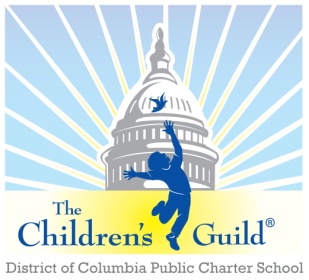 Date:  	Monday, August 7, 2023Time:  	6 – 8 p.m.Place:  	Zoom	Meeting MinutesCall to Order – Mr. Seabrooks The Children’s Guild D.C Charter School Board meeting was called to order at 6:10 p.m.
Public Comment – Mr. Seabrooks
Mr. Seabrooks’ no public comment Approval of Minutes – Mr. Seabrooks Meeting minutes from FY22 and Current Period Financial Report – Mr. ZimmermanMr. Zimmerman reported:Operating Revenue (Non-Grant)Tuition / Per Pupil - $3.59MTuition / SPED - $4.69mFacility Allowance - $0.84 MGrant and Support RevenuesGrant Revenues - $1.60MOperating ExpensePersonnel - $5.52MOther - $5.30MNon-Cash ExpenseDepreciation - $0.39MFree Cash Flow - $0.40MPrincipal’s Report – Mr. MedleyTCGDC Designing Excellence:School CurriculumELA – Into Reading (K-5), Into Literature (6-8), READ 180, Systems 44, WaggleMath – ZEARN, Eureka (squared), TouchMathScience/SS – Discovery EdAutism – STARSpecials – Music (new curriculum), Spanish, HealthQualitative School ReviewDecember window (4th-15th)75% of staff observed.Domains 2 and 3PD focus on these 2 domainsWill submit ELA and Math samples (TNTP protocol)Conversations about PK3/PK4ELA Iready growthGrowth from BOY -> EOY2020 65% - 2023 69%Potential New Partner 21st Century GrantProvide after school program for students (K-8) (30 students at a time)3-5pm15 minutes supper30 minutes for “homework help”75 minutes for extension and field experiencesRent charge.Transportation is provided.5 yearsCommunity Partnership (CEP)SpEd ReportLevel 1 – 11, Level 2 – 0, Level 3 – 0, Level 4 – 105, TOTAL 116Enrollment on the Rise25 8th graders went to high school.83 new students, 6 pending, and counting.Currently have 98 re-enrollments with 75 potentials180 is the current enrollment.Board Membership- Mr. SeabrooksMr. Seabrooks and Mr. Johnson will meet to come up with ideas to find and bring on new membersMarketing and Branding for Recruitment Window- Mr. DanielsUpcoming EventsThanksgiving Luncheon Networking event with Metro – Bus Garage ProjectBarry Farms is holding a Community MeetingCommittee Reports – Mr. Seabrooks
Governance Committee – Michael CurranNo updatesMarketing, Enrollment, Finance & Facilities Committee (MEFF) – Ms. Lusane (Chair)No updatesParent Engagement, Academic Excellence & Compliance Committee (PEAC)No updates – working on getting a new Chair for this committeeOther Business – Mr. SeabrooksNo other businessAdjourn – Mr. SeabrooksThe Children’s Guild D.C. Charter School meeting was adjourned at 7:13 p.m.AttendeesThe Children’s Guild StaffRobert SeabrooksYolanda LusaneAngelo WongMyesha HolmesLadayta ArtisHughes JohnsonCrystal SmithChris ZimmermanBrandon TurnerBryan DanielsDr. Tanna JacksonFranchesca CarterFrancis Medley